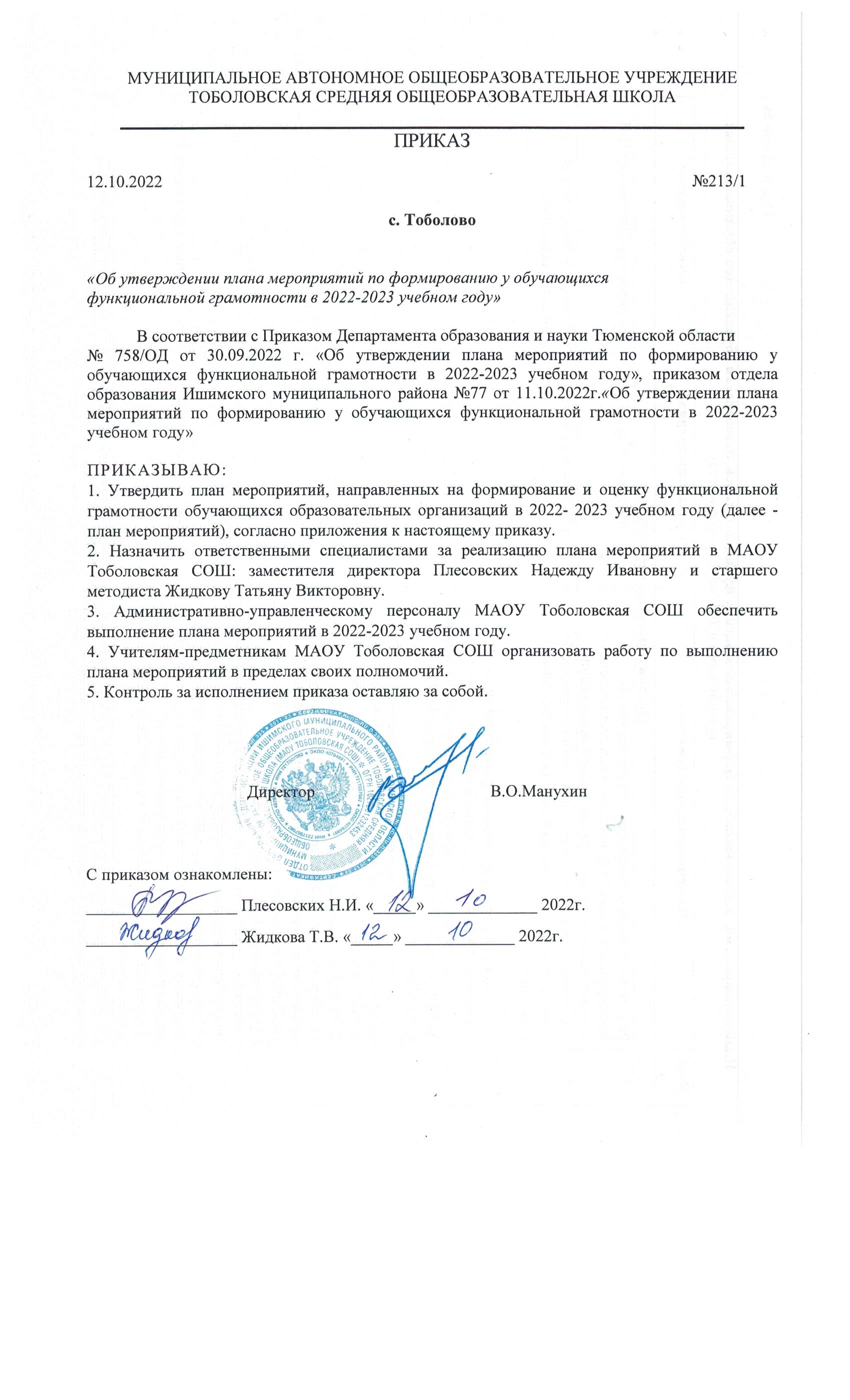 Приложение № 1План мероприятий, направленных на формирование и оценку функциональной грамотности обучающихся образовательных организаций в 2022-2023 учебном году№ п\ пНаименование мероприятияСроки исполненияОтветственныеОрганизационные мероприятияОрганизационные мероприятияОрганизационные мероприятияОрганизационные мероприятия1.Разработка планов мероприятий, направленных на формирование и оценку функциональной грамотности обучающихся на уровне образовательной организацииСентябрь-октябрь 2021Зам.директора Плесовских Н.И.2.Организация работы по внедрению в учебный процесс банка заданий для оценки сформированности функциональной грамотности:В течение учебного годаСт.методист Жидкова Т.В., учителя-предметники-электронный банк заданий, размещенный на платформе РЭШ (httDs://fa. resh.edu.ru);-открытый банк заданий, разработанный экспертами ФГБНУ «Институт стратегии развития образования» (httD://skiv.instrao.ru/bank- zadaniv):-открытый банк заданий PISA, размещенный на сайте ФГБНУ «ФИОКО» (httDs://fioco.ru/%DO%BF %D1 % 8 0 % D0 % В 8 % D0 % В С %D0%B5%D1 %80%D1 %8В- % D0% B7%D0% В0% D0% B4% D0% B0% D1%87-Disa):- открытый банк заданий для оценки естественно-научной грамотности, размещенный на сайте ФГБНУ «ФИПИ» (httDs://fiDi.ru/otkrvtvv-bank- zadaniy-dlva-otsenki- vestestvennonauchnov-aramotnosti);- печатные учебные пособия эталонных заданий по шести направлениям функциональной грамотности (серия «Функциональная грамотность. Учимся для жизни».3.Формирование базы обучающихся 5-9 классов, учителей-предметников, участвующих в формировании функциональной грамотности обучающихся 5-9 классов по шести направлениямСентябрь-октябрь 2022Зам.директора Плесовских Н.И.4.Размещение на официальном сайте МАОУ Тоболовская СОШ пакета информационно-методических материалов по вопросу формирования функциональной грамотности обучающихсяОктябрь-ноябрь 2022Ст.методист Жидкова Т.В.5.Организация внутришкольного контроля по использованию в практике преподавания методов, приемов, форм работы и заданий, направленных на формирование у обучающихся функциональной грамотности по шести направлениямежемесячноДиректор школы Манухин В.О.6.Организация участия учащихся в открытых онлайн	уроках на	Всероссийском	форуме «ПроеКТОрия» с целью развития навыков функциональной грамотности	По графику «ПроеКТОрии»Педагог-организатор Скокова С.А.Курсовая подготовка педагоговКурсовая подготовка педагоговКурсовая подготовка педагогов7.Участие в диагностическом тестировании педагогов по выявлению профессиональных затруднений и компетенций по функциональной грамотности, анализ результатов тестированияСентябрь 2022Учителя-предметники8.Анализ планов работы РМО, ОМО в части формирования и оценки функциональной грамотности обучающихся, подготовка методических рекомендацийНоябрь -декабрь 2022Руководители ОМО, АУП9.Обеспечение прохождения курсов повышения квалификации по формированию и оценке функциональной грамотности обучающихся на базе Центра непрерывного повышения профессионального мастерства педагогических работников В течение учебного года(по графику)Зам.директора Плесовских Н.И.10.Обучение педагогов по индивидуальным образовательным маршрутам с учетом профессиональных дефицитов в области формирования функциональной грамотности обучающихся В течение учебного года(по графику)Зам.директора Плесовских Н.И.11.Мониторинг подготовки учителей по вопросам формирования функциональной грамотности обучающихся Июнь 2023Ст.методист Жидкова Т.В.12.Формирование банка данных педагогов с определением индивидуальной траектории профессионального развитияСентябрь 2022Ст.методист Жидкова Т.В.13.Проведение обучающих семинаров (вебинаров) для педагогов по вопросам:организации работы по формированию функциональной грамотности обучающихся на уроках и во внеурочной деятельности;развития навыков функциональной грамотности;внедрения в учебный процесс банка заданий для оценки функциональной грамотностиВ течение всего периодаТОГИРРО, ЦНППМ, Академия«Минпросвещения»АУП МАОУ Тоболовская СОШПроведение мониторинговых исследованийПроведение мониторинговых исследованийПроведение мониторинговых исследований14.Участие в мониторинге формирования функциональной грамотности учащихся: - на основе открытого банка заданий мониторинга формирования функциональной грамотности для обучающихся 5-9 классовОктябрь-март 2023Открытый банк заданий, расположенный на сайте Института стратегии развития образования РАО;Тренировочный банк заданий, рекомендованный Минпросвещения России, Контрольно-измерительные материалы ТОГИРРО15.Мониторинг формирования ФГ по 6 направлениям обучающихся 7, 8 классовНоябрь, апрельСт.методист Жидкова Т.В.Учителя-предметники16.Формирование списка обучающихся с низкими результатами по итогам тестирования, выявление причинАпрель 2023Ст.методист Жидкова Т.В.17.Проведение работы по ликвидации недостатков в формировании метапредметных компетенций детей, включая:Октябрь 2022 - март 2023Учителя-предметники17.- выявление общих и адресных проблем в формировании базовых компетенций;Октябрь 2022 - март 2023Учителя-предметники17.- выявление учащихся «группы риска» и систематический контроль за работой с обучающимисяОктябрь 2022 - март 2023Учителя-предметники17.-создание индивидуальных образовательных маршрутов с учетом дифференцированного подхода к обучению учащихся, испытывающих затруднения в обучении, а также для высокомотивированных (одаренных) детей.Октябрь 2022 - март 2023Учителя-предметники18.Проведение работы по ликвидации недостатков в формировании метапредметных компетенций детей, включая:Октябрь 2022 - март 2023Ст.методист Жидкова Т.В.18.- выявление проблемных зон педагогов,Октябрь 2022 - март 2023Ст.методист Жидкова Т.В.18.оказание адресной методической помощи;Октябрь 2022 - март 2023Ст.методист Жидкова Т.В.18.- внесение изменений в рабочие программы учебных предметов на основе анализа результатов оценочных процедурОктябрь 2022 - март 2023Ст.методист Жидкова Т.В.Информационно-разъяснительная работа19.Организация работы с родительской общественностью по вопросу актуальности формирования у обучающихся функциональной грамотностиОктябрь - ноябрь 2022Март-апрель 2023АУП, учителя-предметники20.Проведение фестивалей открытых уроков «Функциональная грамотность школьников»Март 2023Ст.методист Жидкова Т.В.,  учителя-предметники21.Участие обучающихся в олимпиадах, конкурсах по функциональной грамотности совместно с организациями дополнительного образования(Пионер, Кванториумы, IT-Куб)Март 2023Ст.методист Жидкова Т.В.Управленческие решения22.Обобщение и распространение педагогического опыта по вопросам использования современных образовательных технологий для формирования функциональной грамотности обучающихсяАпрель-май 2023Зам.директора Плесовских Н.И.23.Подведение итогов мониторингового исследования, формирование плана работы на 2023-2024 учебный годМай 2023Зам.директора Плесовских Н.И.